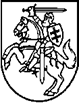 PRIEŠGAISRINĖS APSAUGOS IR GELBĖJIMO DEPARTAMENTOPRIE VIDAUS REIKALŲ MINISTERIJOSDIREKTORIUSĮSAKYMASDĖL PRIEŠGAISRINĖS APSAUGOS IR GELBĖJIMO DEPARTAMENTO PRIE VIDAUS REIKALŲ MINISTERIJOS UGNIAGESIŲ GELBĖTOJŲ MOKYKLOS CIVILINĖS SAUGOS MOKYMO CENTRO CIVILINĖS SAUGOS MOKYMO PROGRAMŲ PATVIRTINIMO2014 m. rugsėjo 24 d. Nr. 1-348VilniusVadovaudamasis Civilinės saugos mokymo tvarkos aprašo, patvirtinto Lietuvos Respublikos Vyriausybės 2010 m. birželio 7 d. nutarimu Nr. 718 „Dėl Civilinės saugos mokymo tvarkos aprašo patvirtinimo“, 8 punktu: 1. T v i r t i n u pridedamas Priešgaisrinės apsaugos ir gelbėjimo departamento prie Vidaus reikalų ministerijos Ugniagesių gelbėtojų mokyklos Civilinės saugos mokymo centro klausytojų civilinės saugos mokymo programas: 1.1. Lietuvos Respublikos Vyriausybės ekstremalių situacijų komisijos narių įvadinio civilinės saugos mokymo programą;1.2. Asmenų, dalyvaujančių valdant ekstremaliąsias situacijas, įvadinio civilinės saugos mokymo programą;1.3. Ūkio subjektų vadovų arba jų įgaliotų asmenų įvadinio civilinės saugos mokymo programą;  1.4. Ūkio subjektų ir įstaigų, kuriuose nuolat ar laikinai būna žmonių, vadovų arba jų įgaliotų asmenų įvadinio civilinės saugos mokymo programą; 1.5. Kultūros paveldo objektų vadovų arba jų įgaliotų asmenų įvadinio civilinės saugos mokymo programą; 1.6. Asmens sveikatos priežiūros įstaigų vadovų arba jų įgaliotų asmenų įvadinio civilinės saugos mokymo programą; 1.7. Civilinės saugos specialistų įvadinio civilinės saugos mokymo programą; 1.8. Savivaldybių civilinės saugos specialistų įvadinio civilinės saugos mokymo programą; 1.9. Žmogaus saugos mokytojų įvadinio civilinės saugos mokymo programą;1.10. Civilinės saugos dėstytojų įvadinio civilinės saugos mokymo programą; 1.11. Reagavimo į cheminius, biologinius, radiacinius ir branduolinius (ChBRB) įvykius tęstinio civilinės saugos mokymo programą; 1.12. Ekstremaliųjų situacijų valdymo organizavimo tęstinio civilinės saugos mokymo programą;1.13. Civilinės saugos pratybų rengimo tęstinio civilinės saugos mokymo programą; 1.14. Ekstremaliųjų situacijų valdymo planų rengimo tęstinio civilinės saugos mokymo programą;1.15. Gamtinių ir ekologinių įvykių sukeltų ekstremaliųjų situacijų valdymo organizavimo tęstinio civilinės saugos mokymo programą;1.16. Gyventojų apsaugos ekstremaliųjų situacijų atvejais organizavimo tęstinio civilinės saugos mokymo programą;1.17. Žmogaus saugos mokytojų tęstinio civilinės saugos mokymo programą.2. N u s t a t a u, kad:2.1. mokymo kursai vykdomi pagal Priešgaisrinės apsaugos ir gelbėjimo departamento prie Vidaus reikalų ministerijos Ugniagesių gelbėtojų mokyklos viršininko patvirtintą civilinės saugos mokymo kursų tvarkaraštį;2.2. mokymo kursų klausytojams, išklausiusiems ne mažiau kaip 80 procentų mokymo programos kurso, išduodami mokymo kursų baigimo pažymėjimai, kuriuos pasirašo Priešgaisrinės apsaugos ir gelbėjimo departamento prie Vidaus reikalų ministerijos Ugniagesių gelbėtojų mokyklos viršininkas arba jo įgaliotas asmuo. Išduoti pažymėjimai registruojami pažymėjimų apskaitos žurnale.3. P r i p a ž į s t u netekusiais galios:3.1. Priešgaisrinės apsaugos ir gelbėjimo departamento prie Vidaus reikalų ministerijos  direktoriaus 2011 m. sausio 6 d. įsakymą Nr. 1-6 „Dėl Priešgaisrinės apsaugos ir gelbėjimo departamento prie Vidaus reikalų ministerijos Ugniagesių gelbėtojų mokyklos Civilinės saugos mokymo centro klausytojų civilinės saugos mokymo programų patvirtinimo“;3.2. Priešgaisrinės apsaugos ir gelbėjimo departamento prie Vidaus reikalų ministerijos direktoriaus 2012 m. kovo 8 d. įsakymą Nr. 1-74 „Dėl Priešgaisrinės apsaugos ir gelbėjimo departamento prie  Vidaus reikalų ministerijos Ugniagesių gelbėtojų mokyklos Civilinės saugos mokymo centro klausytojų civilinės saugos mokymo programos patvirtinimo“;3.3. Priešgaisrinės apsaugos ir gelbėjimo departamento prie Vidaus reikalų ministerijos  direktoriaus 2007 m. balandžio 16 d. įsakymą Nr. 1-131 „Dėl Daugiabučių namų savininkų bendrijų pirmininkų bei namų administratorių priešgaisrinės ir civilinės saugos mokymo programos patvirtinimo“.Direktorius vidaus tarnybos generolas							Remigijus BaniulisPATVIRTINTAPriešgaisrinės apsaugos ir gelbėjimo departamento prie Vidaus reikalųministerijos direktoriaus 2014 m. rugsėjo 24 d. įsakymu Nr. 1-348 LIETUVOS RESPUBLIKOS VYRIAUSYBĖS EKSTREMALIŲ SITUACIJŲ KOMISIJOS NARIŲ ĮVADINIO civilinės saugos mokymo programaI. BENDROSIOS NUOSTATOS1. Programos tikslas – mokyti Lietuvos Respublikos Vyriausybės ekstremalių situacijų komisijos narius ekstremaliųjų situacijų prevencijos, valdymo, likvidavimo ir padarinių šalinimo organizavimo pagrindų, supažindinti juos su civilinės saugos organizavimo Lietuvoje principais, būdingomis ekstremaliosiomis situacijomis, gyventojų apsaugos organizavimo būdais ir priemonėmis.2. Programa skirta Lietuvos Respublikos Vyriausybės ekstremalių situacijų komisijos nariams.3. Mokymo trukmė – 21 akademinė valanda.II. MOKYMO TURINYS __________________PATVIRTINTAPriešgaisrinės apsaugos ir gelbėjimo departamento prie Vidaus reikalųministerijos direktoriaus 2014 m. rugsėjo 24 d. įsakymu Nr. 1-348 Asmenų, dalyvaujančių VALDANT EKSTREMALIĄSIAS SITUACIJAS, ĮVADINIO civilinės saugos mokymo programa I. BENDROSIOS NUOSTATOS1. Programos tikslas – mokyti asmenis, dalyvaujančius valdant ekstremaliąsias situacijas, ekstremaliųjų situacijų valdymo organizavimo pagrindų, veiksmų likviduojant ekstremaliąsias situacijas ir šalinant jų padarinius, supažindinti juos su civilinės saugos organizavimo Lietuvoje principais, būdingomis ekstremaliosiomis situacijomis. 2. Programa skirta:2.1. ekstremalių situacijų komisijų vadovams ir nariams; 2.2. valstybės, savivaldybių, ministerijų ir kitų valstybės institucijų bei ūkio subjektų ekstremaliųjų situacijų operacijų centrų vadovams;2.3. valstybės, ministerijų ir kitų valstybės institucijų ekstremaliųjų situacijų operacijų centrų nariams;2.4. civilinės saugos sistemos pajėgoms priskiriamų institucijų vadovams arba jų įgaliotiems asmenims.3. Mokymo  trukmė – 21 akademinė valanda. II. MOKYMO TURINYS _________________________PATVIRTINTAPriešgaisrinės apsaugos ir gelbėjimo departamento prie Vidaus reikalųministerijos direktoriaus 2014 m. rugsėjo 24 d. įsakymu Nr. 1-348 ŪKIO SUBJEKTŲ vadovų arba jų įgaliotų asmenų ĮVADINIO civilinės saugos mokymo programa I. BENDROSIOS NUOSTATOS1. Programos tikslas – mokyti ūkio subjektų vadovus arba jų įgaliotus asmenis civilinės saugos organizavimo ūkio subjektuose pagrindų, kaip organizuoti darbuotojų apsaugą susidarius ekstremaliosioms situacijoms, supažindinti juos su civilinės saugos sistemos organizavimo Lietuvoje principais, regionui būdingomis ekstremaliosiomis situacijomis.2. Programa skirta:2.1. valstybės ir savivaldybių institucijų ir įstaigų, kitų įstaigų ir ūkio subjektų, kurie pagal Lietuvos Respublikos strateginę reikšmę nacionaliniam saugumui turinčių įmonių ir įrenginių bei kitų nacionaliniam saugumui užtikrinti svarbių įmonių įstatymą turi strateginę ar svarbią reikšmę nacionaliniam saugumui, vadovams arba jų įgaliotiems asmenims;2.2. ūkio subjektų, kurie įtraukti į Valstybinės reikšmės ir pavojingų objektų registrą, patvirtintą Lietuvos Respublikos Vyriausybės 2000 m. lapkričio 8 d. nutarimu Nr. 1386 (Lietuvos Respublikos Vyriausybės 2006 m. rugsėjo 11 d. nutarimo Nr. 873 redakcija), vadovams arba jų įgaliotiems asmenims ir atsakingiems už civilinę saugą asmenims;2.3. įmonių, kurios steigia ar yra įsteigusios ir eksploatuoja valstybinės reikšmės atliekų tvarkymo objektus, atitinkančius Lietuvos Respublikos Vyriausybės  2000 m. vasario 2 d. nutarimu Nr. 113 nurodytus kriterijus bei nomenklatūrą ir įregistruotus nustatyta tvarka, vadovams arba jų įgaliotiems asmenims;2.4. ūkio subjektų, teikiančių elektroninių ryšių tinklus ir (ar) elektroninių ryšių paslaugas, vadovams arba jų įgaliotiems asmenims;2.5. ūkio subjektų, tiekiančių rinkai ar kitaip tvarkančių, taip pat laikinai įvežančių į Lietuvos teritoriją perdirbti pavojingas chemines medžiagas ir preparatus, apibrėžtus Lietuvos Respublikos cheminių medžiagų ir preparatų įstatyme, vadovams arba jų įgaliotiems asmenims;2.6. ūkio subjektų, kuriuose darbuotojai savo veikloje naudoja antrosios, trečiosios arba ketvirtosios grupės biologines medžiagas, nurodytas Darbuotojų apsaugos nuo biologinių medžiagų poveikio darbe nuostatuose, patvirtintuose Lietuvos Respublikos socialinės apsaugos ir darbo ministro ir Lietuvos Respublikos sveikatos apsaugos ministro . birželio 21 d. įsakymu Nr. 80/353, arba kitaip su jomis kontaktuoja, vadovams arba jų įgaliotiems asmenims;2.7. ūkio subjektų, kurie Lietuvos Respublikos civilinių pirotechnikos priemonių apyvartos kontrolės įstatymo  nustatyta tvarka verčiasi civilinių pirotechnikos priemonių gamyba, laikymu ir naudojimu, vadovams arba jų įgaliotiems asmenims;2.8. ūkio subjektų, kurie verčiasi radioaktyviųjų atliekų tvarkymo veikla, apibrėžta Lietuvos  Respublikos radioaktyviųjų atliekų tvarkymo įstatyme, vadovams arba jų įgaliotiems asmenims;2.9. Lietuvos Respublikos atliekų tvarkymo įstatyme apibrėžtų pavojingas atliekas gaminančių ir tvarkančių įmonių bei nepavojingas atliekas šalinančių įmonių vadovams arba jų įgaliotiems asmenims;2.10. įmonių, kurios steigia ar yra įsteigusios ir eksploatuoja valstybinės reikšmės atliekų tvarkymo objektus, atitinkančius Lietuvos Respublikos Vyriausybės  . vasario 2 d. nutarimu Nr. 113 nurodytus kriterijus bei nomenklatūrą ir įregistruotus nustatyta tvarka, vadovams arba jų įgaliotiems asmenims;2.11. apdirbamosios gamybos (pagal Statistikos departamento prie Lietuvos Respublikos Vyriausybės generalinio direktoriaus patvirtintą Ekonominės veiklos rūšių klasifikatorių (EVRK 2 red.) ūkio subjektų, kai juose dirba daugiau kaip 100 žmonių, vadovams arba jų įgaliotiems asmenims;2.12. ūkio subjektų, vykdančių ūkinę gamybinę veiklą, kuriai dėl savo pobūdžio, masto ar numatomos vietos ypatumų buvo atliktas poveikio aplinkai vertinimas, numatytas Lietuvos Respublikos planuojamos ūkinės veiklos poveikio aplinkai vertinimo įstatymu, arba poveikio visuomenės sveikatai vertinimas, numatytas Lietuvos Respublikos sveikatos apsaugos ministro 2003 m. sausio 31 d. įsakymu Nr. V-50 ) patvirtintame Lietuvos Respublikos planuojamos ūkinės veiklos poveikio aplinkai vertinimo įstatyme nenumatytų poveikio visuomenės sveikatai vertinimo atvejų sąraše, vadovams arba jų įgaliotiems asmenims;2.13. pavojingųjų objektų, kuriems taikomi Pramoninių avarijų prevencijos, likvidavimo ir tyrimo nuostatai, patvirtinti Lietuvos Respublikos Vyriausybės . rugpjūčio 17 d. nutarimu Nr. 966 (Lietuvos Respublikos Vyriausybės . rugsėjo 10 d. nutarimo Nr. 913 redakcija), vadovams arba jų įgaliotiems asmenims.3. Mokymo trukmė – 21 akademinė valanda. II. MOKYMO TURINYS _____________________PATVIRTINTAPriešgaisrinės apsaugos ir gelbėjimo departamento prie Vidaus reikalųministerijos direktoriaus 2014 m. rugsėjo 24 d. įsakymu Nr. 1-348 Ūkio subjektų ir įstaigų, kuriuose nuolat ar laikinai bŪna žmonių, vadovų arba jų įgaliotų asmenų ĮVADINIO civilinės saugos mokymo programa I. BENDROSIOS NUOSTATOS1. Programos tikslas – mokyti ūkio subjektų ir įstaigų, kuriuose nuolat ar laikinai būna žmonių, vadovus ar jų įgaliotus asmenis vykdyti nustatytas funkcijas civilinės saugos srityje, kaip organizuoti žmonių apsaugą susidarius ekstremaliosioms situacijoms, supažindinti juos su civilinės saugos sistemos organizavimo ir veikimo teisiniais ir organizaciniais principais, teisėmis ir pareigomis civilinės saugos srityje, regionui būdingomis ekstremaliosiomis situacijomis.2. Programa skirta:2.1. apgyvendinimo paslaugas teikiančių ūkio subjektų ir įstaigų (viešbučiai, moteliai), kuriuose vienu metu gali gyventi 100 ir daugiau žmonių, vadovams arba jų įgaliotiems asmenims;2.2. socialinės rūpybos įstaigų (senelių, neįgaliųjų ir vaikų globos namai) vadovams arba jų įgaliotiems asmenims;2.3. specialiosios paskirties ūkio subjektų ir įstaigų (kalėjimai, pataisos namai, kolonijos, tardymo izoliatoriai) vadovams arba jų įgaliotiems asmenims;2.4. viešųjų pramoginių renginių paslaugas teikiančių ūkio subjektų ir kitų įstaigų (teatrai, kino teatrai,  koncertų salės, universalios salės ir kita) vadovams arba jų įgaliotiems asmenims;2.5. prekybos paskirties ūkio subjektų ir įstaigų, kurių bendras plotas viršija 2 000 kv. metrų, vadovams arba jų įgaliotiems asmenims.3. Mokymo trukmė – 18 akademinių valandų. II. MOKYMO TURINYS__________________________PATVIRTINTAPriešgaisrinės apsaugos ir gelbėjimo departamento prie Vidaus reikalųministerijos direktoriaus 2014 m. rugsėjo 24 d. įsakymu Nr. 1-348 Kultūros paveldo objektų vadovų arba jų įgaliotų asmenų ĮVADINIO civilinės saugos mokymo programa I. BENDROSIOS NUOSTATOS1. Programos tikslas – mokyti valstybės ir savivaldybių institucijų ir įstaigų, kitų įstaigų ir ūkio subjektų, kurie užtikrina kilnojamųjų kultūros vertybių apsaugą, valdo ir administruoja  statinius bei jų kompleksus, ansamblius, įregistruotus kaip nekilnojamosios kultūros paveldo vertybės, vadovus ar jų įgaliotus asmenis vykdyti nustatytas funkcijas civilinės saugos srityje, kaip organizuoti kilnojamųjų ir nekilnojamųjų kultūros vertybių apsaugą susidarius ekstremaliosioms situacijoms, supažindinti juos su civilinės saugos sistemos organizavimo ir veikimo teisiniais ir organizaciniais principais, teisėmis ir pareigomis civilinės saugos srityje, regionui būdingomis ekstremaliosiomis situacijomis.2. Programa skirta:2.1. valstybės ir savivaldybių institucijų, kurioms  Lietuvos Respublikos kilnojamųjų kultūros vertybių apsaugos įstatymu ir Lietuvos Respublikos nekilnojamojo kultūros paveldo apsaugos įstatymu yra pavestas valstybinis kultūros paveldo apsaugos administravimas, vadovams arba jų įgaliotiems asmenims;2.2. kultūros paveldo objektų ir kitų nekilnojamųjų daiktų, esančių pavienių ar kompleksinių objektų teritorijoje arba vietovėje, valdytojams arba jų įgaliotiems asmenims;2.3. Nacionalinės bibliotekos ir valstybinės reikšmės bibliotekų vadovams arba jų įgaliotiems asmenims;2.4. valstybės archyvų vadovams arba jų įgaliotiems asmenims;2.5. valstybinių rezervatų direkcijų, nacionalinių parkų direkcijų vadovams arba jų įgaliotiems asmenims;2.6.miškų urėdijų vadovams arba jų įgaliotiems asmenims.3. Mokymo trukmė – 18 akademinių valandų. II. MOKYMO TURINYS________________PATVIRTINTAPriešgaisrinės apsaugos ir gelbėjimo departamento prie Vidaus reikalųministerijos direktoriaus 2014 m. rugsėjo 24 d. įsakymu Nr. 1-348 Asmens sveikatos priežiūros įstaigų vadovų arba jų įgaliotų asmenų ĮVADINIO civilinės saugos mokymo programa I. BENDROSIOS NUOSTATOS1. Programos tikslas – mokyti Lietuvos nacionalinei sveikatos sistemai priklausančių asmens ir visuomenės sveikatos priežiūros įstaigų vadovus ar jų įgaliotus asmenis vykdyti nustatytas funkcijas civilinės saugos srityje, kaip organizuoti darbuotojų ir ligonių apsaugą susidarius ekstremaliosioms situacijoms, supažindinti juos su civilinės saugos sistemos organizavimo ir veikimo teisiniais ir organizaciniais principais, teisėmis ir pareigomis civilinės saugos srityje, regionui būdingomis ekstremaliosiomis situacijomis.2. Programa skirta:2.1. greitosios medicinos pagalbos (toliau – GMP) paslaugas teikiančių įstaigų ir įmonių: viešųjų įstaigų GMP stočių ir GMP centrų, pirminės sveikatos priežiūros centrų ir kitų asmens sveikatos priežiūros įstaigų (poliklinikų, ligoninių), kuriuose yra struktūriniai padaliniai, teikiantys GMP paslaugas, ir kitų įstaigų ir įmonių, teikiančių GMP paslaugas pagal sutartį su teritorine ligonių kasa ir turinčių daugiau nei vieną GMP brigadą, vadovams arba jų įgaliotiems asmenims;2.2. savivaldybių pirminės sveikatos priežiūros centrų, poliklinikų, psichikos sveikatos centrų, ligoninių, palaikomojo gydymo ir slaugos ligoninių, medicininės reabilitacijos ir sanatorinio gydymo įstaigų, Lietuvos Respublikos sveikatos apsaugos ministerijai pavaldžių ligoninių, specializuotų ligoninių ir medicininės reabilitacijos ir sanatorinio gydymo įstaigų vadovams arba jų įgaliotiems asmenims;2.3.  visuomenės sveikatos centrų vadovams arba jų įgaliotiems asmenims.3. Mokymo trukmė – 18 valandų. 	II. MOKYMO TURINYS___________________PATVIRTINTAPriešgaisrinės apsaugos ir gelbėjimo departamento prie Vidaus reikalųministerijos direktoriaus 2014 m. rugsėjo 24 d. įsakymu Nr. 1-348 Civilinės saugos specialistų ĮVADINIO civilinės saugos mokymo programa I. BENDROSIOS NUOSTATOS1. Programos tikslas – stiprinti civilinės saugos sistemos parengtį Lietuvos Respublikoje, mokyti ir rengti visuomenę, kaip elgtis gresiant ar susidarius ekstremaliosioms situacijoms, mokyti apskričių priešgaisrinių gelbėjimo valdybų civilinės saugos skyrių darbuotojus ir civilinės saugos specialistus civilinės saugos organizavimo pagrindų, taip pat veiksmų likviduojant ekstremaliąsias situacijas ir šalinant jų padarinius, supažindinti juos su civilinės saugos organizavimo, pasirengimo galimoms ekstremaliosioms situacijoms principais, būdingomis ekstremaliosiomis situacijomis. 2. Programa skirta:2.1. apskričių priešgaisrinių gelbėjimo valdybų civilinės saugos skyrių darbuotojams; 2.2. civilinės saugos specialistams. 3. Mokymo trukmė – 35 akademinės valandos. II. MOKYMO TURINYS ___________________PATVIRTINTAPriešgaisrinės apsaugos ir gelbėjimo departamento prie Vidaus reikalųministerijos direktoriaus 2014 m. rugsėjo 24 d. įsakymu Nr. 1-348 SAVIVALDYBIŲ Civilinės saugos specialistų ĮVADINIO civilinės saugos mokymo programa I. BENDROSIOS NUOSTATOS1. Programos tikslas – stiprinti civilinės saugos sistemos parengtį Lietuvos Respublikoje, mokyti ir rengti visuomenę, kaip elgtis gresiant ar susidarius ekstremaliosioms situacijoms, mokyti savivaldybių administracijų valstybės tarnautojus ir (ar) darbuotojus ekstremaliųjų situacijų valdymo organizavimo pagrindų, taip pat veiksmų likviduojant ekstremaliąsias situacijas ir šalinant jų padarinius, supažindinti juos su civilinės saugos organizavimo Lietuvoje principais, būdingomis ekstremaliosiomis situacijomis. 2. Programa skirta savivaldybių administracijų valstybės tarnautojams ir (ar) darbuotojams, atliekantiems su civilinės saugos sistemos uždavinių įgyvendinimu susijusias funkcijas. 3. Mokymo trukmė – 35 akademinės valandos. II. MOKYMO TURINYS _________________PATVIRTINTAPriešgaisrinės apsaugos ir gelbėjimo departamento prie Vidaus reikalųministerijos direktoriaus 2014 m. rugsėjo 24 d. įsakymu Nr. 1-348 ŽMOGAUS SAUGOS mokytojų ĮVADINIO civilinės saugos mokymo programa I. BENDROSIOS NUOSTATOS1. Programos tikslas – mokyti ir rengti visuomenę, kaip elgtis gresiant ar susidarius ekstremaliosioms situacijoms, suteikti dalykinę kompetenciją pedagogams, kurie moko civilinės saugos šalies ikimokyklinio ir bendrojo ugdymo įstaigose.2. Programa skirta asmenims, dėstantiems civilinės saugos pagrindus ikimokyklinio ir bendrojo ugdymo mokyklose. 3. Mokymo trukmė – 35 akademinės valandos. II. MOKYMO TURINYS____________________PATVIRTINTAPriešgaisrinės apsaugos ir gelbėjimo departamento prie Vidaus reikalųministerijos direktoriaus 2014 m. rugsėjo 24 d. įsakymu Nr. 1-348 CIVILINĖS SAUGOS DĖSTYTOJŲ ĮVADINIO civilinės saugos mokymo programa 1. BENDROSIOS NUOSTATOS1. Programos tikslas – mokyti ir rengti visuomenę, kaip elgtis gresiant ar susidarius ekstremaliosioms situacijoms, suteikti dalykinę kompetenciją pedagogams, kurie moko civilinės saugos šalies mokymo įstaigose.2. Programa skirta:2.1. mokytojams, dėstantiems civilinę saugą profesinio mokymo įstaigose;2.2. asmenims, dėstantiems civilinę saugą kolegijose ir universitetuose;2.3. asmenims, dėstantiems civilinę saugą švietimo ir mokslo ministro įgaliotų institucijų organizuojamuose pedagogų kvalifikacijos tobulinimo renginiuose.3. Mokymo trukmė – 35 akademinės valandos. II. MOKYMO TURINYS_________________PATVIRTINTAPriešgaisrinės apsaugos ir gelbėjimo departamento prie Vidaus reikalųministerijos direktoriaus 2014 m. rugsėjo 24 d. įsakymu Nr. 1-348 Reagavimo į cheminius, biologinius, radiacinius ir branduolinius (ChBRB)  ĮVYKIUS tęstinio civilinės saugos mokymo programa I. BENDROSIOS NUOSTATOS1. Programos tikslas – mokyti civilinės saugos sistemos pajėgoms priskiriamose institucijose ir ekstremaliųjų situacijų operacijų centruose dirbančius asmenis reaguoti į cheminius, biologinius, radiacinius ir branduolinius (toliau – ChBRB) įvykius, ekstremaliuosius įvykius, ekstremaliąsias situacijas. 2. Programa skirta asmenims, tobulinantiems kvalifikaciją civilinės saugos srityje, kurie, vadovaudamiesi Civilinės saugos mokymo tvarkos aprašo, patvirtinto Lietuvos Respublikos Vyriausybės 2010 m. birželio 7 d. nutarimu Nr. 718, 1 priedu, privalo išklausyti civilinės saugos mokymo programos kursą Priešgaisrinės apsaugos ir gelbėjimo departamento Ugniagesių gelbėtojų mokyklos Civilinės saugos mokymo centre ir yra išklausę savo kategorijos įvadinio mokymo programą.  3. Mokymo trukmė – 18 akademinių valandų. II. MOKYMO TURINYS______________________PATVIRTINTAPriešgaisrinės apsaugos ir gelbėjimo departamento prie Vidaus reikalųministerijos direktoriaus 2014 m. rugsėjo 24 d. įsakymu Nr. 1-348 Ekstremaliųjų situacijų valdymo ORGANIZAVIMO TĘSTINIO CIVILINĖS SAUGOS mokymo programaI. BENDROSIOS NUOSTATOS1. Programos tikslas – mokyti asmenis, dirbančius valstybės ir savivaldybių institucijose ir įstaigose, kitose įstaigose ir ūkio subjektuose, kurie pagal savo veiklos pobūdį yra atsakingi už ekstremaliųjų situacijų prevenciją, valdymą ir padarinių likvidavimą, valdyti ekstremaliąsias situacijas. 2. Programa skirta  asmenims, tobulinantiems kvalifikaciją civilinės saugos srityje, kurie, vadovaudamiesi Civilinės saugos mokymo tvarkos aprašo, patvirtinto Lietuvos Respublikos Vyriausybės 2010 m. birželio 7 d. nutarimu Nr. 718, 1 priedu, privalo išklausyti civilinės saugos mokymo programos kursą Priešgaisrinės apsaugos ir gelbėjimo departamento Ugniagesių gelbėtojų mokyklos Civilinės saugos mokymo centre ir yra išklausę savo kategorijos įvadinio mokymo programą.  3. Mokymo trukmė – 18 akademinių valandų. II. MOKYMO TURINYS___________________PATVIRTINTAPriešgaisrinės apsaugos ir gelbėjimo departamento prie Vidaus reikalųministerijos direktoriaus 2014 m. rugsėjo 24 d. įsakymu Nr. 1-348 Civilinės saugos pratybų rengimo tęstinio civilinės saugos mokymo programa I. BENDROSIOS NUOSTATOS1. Programos tikslas – mokyti valstybės, savivaldybių institucijų, ūkio subjektų ir kitų įstaigų vadovus arba jų įgaliotus asmenis organizuoti civilinės saugos pratybas.  2. Programa skirta  asmenims, tobulinantiems  kvalifikaciją civilinės saugos srityje, kurie, vadovaudamiesi Civilinės saugos mokymo tvarkos aprašo, patvirtinto Lietuvos Respublikos Vyriausybės 2010 m. birželio 7 d. nutarimu Nr. 718, 1 priedu, privalo išklausyti civilinės saugos mokymo programos kursą Priešgaisrinės apsaugos ir gelbėjimo departamento Ugniagesių gelbėtojų mokyklos Civilinės saugos mokymo centre ir yra išklausę savo kategorijos įvadinio mokymo programą.  3. Mokymo trukmė – 18 valandų. II. MOKYMO TURINYS_____________________PATVIRTINTAPriešgaisrinės apsaugos ir gelbėjimo departamento prie Vidaus reikalųministerijos direktoriaus 2014 m. rugsėjo 24 d. įsakymu Nr. 1-348 Ekstremaliųjų situacijų valdymo planų rengimo tęstinio civilinės saugos mokymo programa I. BENDROSIOS NUOSTATOS1. Programos tikslas – mokyti valstybės, savivaldybių institucijų, ūkio subjektų ir kitų įstaigų vadovus arba jų įgaliotus asmenis organizuoti ekstremaliųjų situacijų valdymo planų rengimą ir juos rengti.2. Programa skirta  asmenims, tobulinantiems  kvalifikaciją civilinės saugos srityje, kurie, vadovaudamiesi Civilinės saugos mokymo tvarkos aprašo, patvirtinto Lietuvos Respublikos Vyriausybės 2010 m. birželio 7 d. nutarimu Nr. 718, 1 priedu, privalo išklausyti civilinės saugos mokymo programos kursą Priešgaisrinės apsaugos ir gelbėjimo departamento Ugniagesių gelbėtojų mokyklos Civilinės saugos mokymo centre ir yra išklausę savo kategorijos įvadinio mokymo programą.  3. Mokymo trukmė – 18 valandų. II. MOKYMO TURINYS_________________________PATVIRTINTAPriešgaisrinės apsaugos ir gelbėjimo departamento prie Vidaus reikalųministerijos direktoriaus 2014 m. rugsėjo 24 d. įsakymu Nr. 1-348 GAMTINIų ir ekologinIų įvykių sukeltų ekstremaliųjų situacijų valdymo organizavimo tęstinio civilinės saugos mokymo programa I. BENDROSIOS NUOSTATOS1. Programos tikslas – mokyti valstybės, savivaldybių institucijų, ūkio subjektų ir kitų įstaigų vadovus arba jų įgaliotus asmenis pasirengti gamtinių ir ekologinių įvykių sukeltoms ekstremaliosioms situacijoms ir jas valdyti.2. Programa skirta  asmenims, tobulinantiems  kvalifikaciją civilinės saugos srityje, kurie, vadovaudamiesi Civilinės saugos mokymo tvarkos aprašo, patvirtinto Lietuvos Respublikos Vyriausybės 2010 m. birželio 7 d. nutarimu Nr. 718 (, 1 priedu, privalo išklausyti civilinės saugos mokymo programos kursą Priešgaisrinės apsaugos ir gelbėjimo departamento Ugniagesių gelbėtojų mokyklos Civilinės saugos mokymo centre ir yra išklausę savo kategorijos įvadinio mokymo programą.  3. Mokymo trukmė – 18 akademinių valandų. II. MOKYMO TURINYS__________________PATVIRTINTAPriešgaisrinės apsaugos ir gelbėjimo departamento prie Vidaus reikalųministerijos direktoriaus 2014 m. rugsėjo 24 d. įsakymu Nr. 1-348 Gyventojų apsaugos ekstremaliųjų situacijų atvejais organizavimo tęstinio civilinės saugos mokymo programa I. BENDROSIOS NUOSTATOS1. Programos tikslas – mokyti valstybės, savivaldybių institucijų, ūkio subjektų ir kitų įstaigų vadovus arba jų įgaliotus asmenis organizuoti gyventojų apsaugą įvykių, ekstremaliųjų įvykių, ekstremaliųjų situacijų metu.2. Programa skirta  asmenims, tobulinantiems  kvalifikaciją civilinės saugos srityje, kurie, vadovaudamiesi Civilinės saugos mokymo tvarkos aprašo, patvirtinto Lietuvos Respublikos Vyriausybės 2010 m. birželio 7 d. nutarimu Nr. 718, 1 priedu, privalo išklausyti civilinės saugos mokymo programos kursą Priešgaisrinės apsaugos ir gelbėjimo departamento Ugniagesių gelbėtojų mokyklos Civilinės saugos mokymo centre ir yra išklausę savo kategorijos įvadinio mokymo programą.  3. Mokymo trukmė – 18 akademinių valandų. II. MOKYMO TURINYS_____________________PATVIRTINTAPriešgaisrinės apsaugos ir gelbėjimo departamento prie Vidaus reikalųministerijos direktoriaus 2014 m. rugsėjo 24 d. įsakymu Nr. 1-348 žmogaus saugos mokytojų TęSTINIO civilinės saugos mokymo programa I. BENDROSIOS NUOSTATOS1. Programos tikslas – tobulinti bendrojo lavinimo mokyklų žmogaus saugos mokytojų gebėjimus civilinės saugos srityje. 2. Programa skirta mokytojams ir dėstytojams, dėstantiems civilinės saugos pagrindus bendrojo lavinimo mokyklose.3. Mokymo trukmė – 35 valandos. II. MOKYMO TURINYS_________________Eil.Nr.Temos pavadinimasAkademinių valandų skaičiusAkademinių valandų skaičiusAkademinių valandų skaičiusEil.Nr.Temos pavadinimasiš visoteoriniam mokymuipratyboms1. Civilinės saugos sistema, jos veikimo principai, teisiniai ir organizaciniai pagrindai. Teisės, pareigos, funkcijos, susijusios su civilinės saugos sistemos uždavinių įgyvendinimu222. Lietuvos Respublikos valstybės rezervas, jo struktūra, nomenklatūra, panaudojimo teisinis reglamentavimas113. Civilinės saugos sistemos parengties lygiai. Ekstremaliųjų situacijų skelbimo ir atšaukimo tvarka114. Ekstremaliųjų situacijų valdymas: ekstremalių situacijų komisijos, ekstremaliųjų situacijų operacijų centro vaidmuo ir funkcijos ekstremaliųjų situacijų valdymo procese, ekstremaliosios situacijos operacijų vadovo skyrimo tvarka ir kompetencija225. Ekstremaliųjų situacijų valdymo principai. Informacijos, personalo, resursų valdymas ir sprendimų priėmimas susidarius ekstremaliosioms situacijoms336. Ekstremaliųjų situacijų rizika ir jos valdymas. Ekstremaliųjų situacijų prevencijos priemonių nustatymas227. Gyventojų perspėjimo ir informavimo organizavimas 118. Keitimasis informacija apie ekstremaliąją situaciją ar ekstremalųjį įvykį. Informacijos valdymas119. Kariuomenės pasitelkimas gresiant ar susidarius ekstremaliosioms situacijoms. Sąveikos planai1110. Gyventojų apsaugos organizavimo būdai ir priemonės: evakavimas, kolektyvinės apsaugos statiniai, sanitarinis švarinimas2211. Valstybinis ekstremaliųjų situacijų valdymo planas2212. Kreipimosi pagalbos į užsienio valstybes ar tarptautines organizacijas tvarka, procedūros, veiksmų koordinavimas. Institucijų kompetencija2213. Civilinės saugos pratybų organizavimas 11Iš viso:2121Eil.Nr.Temos pavadinimasAkademinių valandų skaičiusAkademinių valandų skaičiusAkademinių valandų skaičiusEil.Nr.Temos pavadinimasiš visoteoriniam mokymuipratyboms1. Civilinės saugos sistema, jos veikimo principai, teisiniai ir organizaciniai pagrindai. Teisės, pareigos ir funkcijos, susijusios su civilinės saugos sistemos uždavinių įgyvendinimu222. Civilinės saugos sistemos parengties lygiai. Ekstremaliųjų situacijų skelbimo ir atšaukimo tvarka 113. Ekstremaliųjų situacijų valdymas: ekstremalių situacijų komisijos, ekstremaliųjų situacijų operacijų centro veiklos organizavimas 224. Gyventojų perspėjimo ir informavimo organizavimas. Civilinės saugos signalai115. Keitimasis informacija apie ekstremaliąją situaciją ar ekstremalųjį įvykį. Informacijos valdymas116. Gyventojų evakavimo organizavimas 117. Kolektyvinės gyventojų apsaugos organizavimas: kolektyvinės apsaugos statiniai, slėptuvės,  nukentėjusiųjų sanitarinis švarinimas118. Civilinės saugos sistemos subjektų veiksmai susidarius cheminei taršai ir įvykus pramoninėms avarijoms119. Civilinės saugos sistemos subjektų veiksmai įvykus radiologinėms ir branduolinėms avarijoms. Valstybinis gyventojų apsaugos planas branduolinės avarijos atveju2210. Civilinės saugos sistemos subjektų veiksmai gresiant ar įvykus ekstremaliesiems įvykiams dėl geologinių, meteorologinių ar hidrologinių reiškinių  1111. Civilinės saugos sistemos subjektų veiksmai susidarius biologinei taršai, plintant  pavojingoms, ypač pavojingoms užkrečiamosioms ligoms  1112. Civilinės saugos sistemos subjektų veiksmai susidarius socialinėms ekstremaliosioms situacijoms1113. Civilinės saugos sistemos subjektų veiksmai įvykus įvykiui, dėl kurio padarytas poveikis aplinkai1114. Civilinės saugos sistemos subjektų veiksmai gyvūnų ligų, kenksmingų augalų ligų ar kenkėjų, kenksmingųjų organizmų židinių pasireiškimo atvejais1115. Ekstremaliųjų situacijų valdymo planai1116. Civilinės saugos pratybų organizavimas21117. Psichologinės ir socialinės pagalbos evakuotiems ir nukentėjusiems gyventojams teikimo organizavimas11Iš viso:21181Baigiamasis žinių patikrinimas:1Eil.Nr.Temos pavadinimasAkademinių valandų skaičiusAkademinių valandų skaičiusAkademinių valandų skaičiusEil.Nr.Temos pavadinimasiš visoteoriniam mokymuipratyboms1. Civilinės saugos sistema, jos veikimo principai, teisiniai ir organizaciniai pagrindai. Gyventojų, ūkio subjektų ir kitų įstaigų teisės, pareigos ir funkcijos civilinės saugos srityje 222. Civilinės  saugos  būklės  ūkio  subjektuose  patikrinimų  organizavimo  ir  atlikimo,  privalomų  nurodymų pašalinti  civilinę  saugą  reglamentuojančių  teisės  aktų  pažeidimus  davimo  ir  vykdymo  tvarka113. Ekstremaliųjų situacijų valdymas: ekstremalių situacijų komisijos, ekstremaliųjų įvykių kriterijai, ekstremaliųjų situacijų skelbimo ir atšaukimo tvarka, ekstremaliųjų situacijų operacijų centro veikla ir jos organizavimas 114. Gyventojų perspėjimo ir informavimo organizavimas. Civilinės saugos signalai. Keitimasis informacija apie gresiantį ar kilusį pavojų115. Gyventojų evakavimo organizavimas   116. Pavojingos, ypač pavojingos užkrečiamosios ligos. Užkrečiamųjų ligų profilaktikos ir kontrolės priemonės 117. Jonizuojančiosios spinduliuotės poveikis žmogui ir aplinkai. Žmonių apsaugos priemonės ir veiksmai, įvykus radiologinei, branduolinei avarijai 118. Pavojingų cheminių medžiagų poveikis žmogui ir aplinkai. Veiksmai susidarius cheminei taršai. Asmeninės apsaugos priemonės229. Pramoninių avarijų prevencija. Žmonių ir aplinkos apsauga įvykus didelei pramoninei avarijai pavojingajame objekte1110. Pavojingų geologinių ir hidrometeorologinių reiškinių poveikis šalies ūkio sektoriams. Pasirengimas ir veiksmai, susidarius stichiniams ir katastrofiniams hidrometeorologiniams reiškiniams1111. Teroro aktų sukeliamos grėsmės, rizikos veiksniai. Veiksmai įvykus teroro aktui1112. Kolektyvinės gyventojų apsaugos organizavimas.1113. Aplinkos taršos priežastys ir padariniai. Ūkio subjektų funkcijos aplinkos apsaugos srityje 1114. Gaisrinės saugos reikalavimai. Veiksmai kilus gaisrui. Pirminės gaisro gesinimo priemonės2215. Ūkio subjekto, įstaigos ekstremaliųjų situacijų valdymo plano rengimas21116. Civilinės saugos pratybų organizavimas211Iš viso:21192Baigiamasis žinių patikrinimas:1Eil.Nr.Temos pavadinimasAkademinių valandų skaičiusAkademinių valandų skaičiusAkademinių valandų skaičiusEil.Nr.Temos pavadinimasiš visoteoriniam mokymuipratyboms1.Civilinės saugos sistema, jos veikimo principai, teisiniai ir organizaciniai pagrindai. Gyventojų, valstybės ir savivaldybių institucijų ir įstaigų, kitų įstaigų ir ūkio subjektų teisės, pareigos ir funkcijos civilinės saugos srityje 112. Civilinės  saugos  būklės  ūkio  subjektuose  patikrinimų  organizavimo  ir  atlikimo,  privalomų  nurodymų pašalinti  civilinę  saugą  reglamentuojančių  teisės  aktų  pažeidimus  davimo  ir  vykdymo  tvarka113. Gyventojų perspėjimo ir informavimo organizavimas. Civilinės saugos signalai. Keitimasis informacija apie gresiantį ar kilusį pavojų114. Kolektyvinės gyventojų apsaugos organizavimas115. Žmonių evakavimo(si) organizavimas 116. Pavojingos, ypač pavojingos užkrečiamosios ligos. Užkrečiamųjų ligų profilaktikos ir kontrolės priemonės 227. Jonizuojančiosios spinduliuotės poveikis žmogui ir aplinkai. Žmonių apsaugos priemonės ir veiksmai įvykus radiologinei, branduolinei avarijai 118. Pavojingų cheminių medžiagų poveikis žmogui ir aplinkai. Veiksmai susidarius cheminei taršai. Asmeninės apsaugos priemonės119. Pavojingų geologinių ir hidrometeorologinių reiškinių poveikis žmonėms ir aplinkai. Veiksmai susidarius stichiniams ir katastrofiniams hidrometeorologiniams reiškiniams1110. Teroro aktų sukeliamos grėsmės, rizikos veiksniai. Veiksmai įvykus teroro aktui1111. Gaisrinės saugos reikalavimai. Veiksmai kilus gaisrui. Pirminės gaisro gesinimo priemonės2212. Ekstremaliųjų situacijų valdymo plano rengimas 31213. Civilinės saugos pratybų organizavimas211Iš viso:18153Baigiamasis žinių patikrinimas:1Eil.Nr.Temos pavadinimasAkademinių valandų skaičiusAkademinių valandų skaičiusAkademinių valandų skaičiusEil.Nr.Temos pavadinimasiš visoteoriniam mokymuipratyboms1. Civilinės saugos sistema, jos veikimo principai, teisiniai ir organizaciniai pagrindai. Gyventojų, valstybės ir savivaldybių institucijų ir įstaigų, kitų įstaigų ir ūkio subjektų teisės, pareigos ir funkcijos civilinės saugos srityje 222. Kultūros paveldo objektų apsauga įvykus ginkluotiesiems konfliktams113. Kilnojamųjų kultūros vertybių apsaugos organizavimas gresiant ar susidarius ekstremaliosioms situacijoms2114. Aplinkos taršos  poveikis kultūros paveldo objektams115. Gyventojų perspėjimo ir informavimo organizavimas. Civilinės saugos signalai. Keitimasis informacija apie gresiantį ar kilusį pavojų116. Kolektyvinės gyventojų apsaugos organizavimas117. Biologiniai ekstremalieji įvykiai, jų poveikis. Veiksmai susidarius biologinei taršai118. Jonizuojančiosios spinduliuotės poveikis žmogui ir aplinkai. Žmonių apsaugos priemonės ir veiksmai, įvykus radiologinei, branduolinei avarijai 119. Pavojingų cheminių medžiagų poveikis žmogui ir aplinkai. Veiksmai susidarius cheminei taršai1110. Pavojingų gamtinių reiškinių poveikis žmonėms, aplinkai, nekilnojamajam kultūros paveldui. Nekilnojamojo kultūros paveldo objektų apsauga gresiant ar susidarius geologiniams, meteorologiniams, hidrologiniams reiškiniams  2211. Kultūros paveldo objektų apsaugos nuo gaisro organizavimas 3312. Ekstremaliųjų situacijų valdymo plano rengimas 1113. Civilinės saugos pratybų organizavimas11Iš viso:18171Baigiamasis žinių patikrinimas:1Eil.Nr.Temos pavadinimasAkademinių valandų skaičiusAkademinių valandų skaičiusAkademinių valandų skaičiusEil.Nr.Temos pavadinimasiš visoteoriniam mokymuipratyboms1. Civilinės saugos sistema, jos veikimo principai, teisiniai ir organizaciniai pagrindai. Gyventojų, valstybės ir savivaldybių institucijų ir įstaigų, kitų įstaigų ir ūkio subjektų teisės, pareigos ir funkcijos civilinės saugos srityje 222. Gyventojų perspėjimo ir informavimo organizavimas. Civilinės saugos signalai. Keitimasis informacija apie gresiantį ar kilusį pavojų113. Pavojingos, ypač pavojingos užkrečiamosios ligos. Bioterorizmas. Civilinės saugos sistemos subjektų veiksmai gresiant ar susidarius ekstremaliosioms situacijoms dėl pavojingų ar ypač pavojingų užkrečiamųjų ligų ir (ar) bioterorizmo  224. Užkrečiamųjų ligų profilaktikos ir kontrolės priemonės ir jų organizavimas115. Jonizuojančiosios spinduliuotės poveikis žmogui ir aplinkai. Žmonių apsaugos priemonės ir veiksmai, įvykus radiologinei, branduolinei avarijai 116. Pavojingų cheminių medžiagų poveikis žmogui ir aplinkai. Veiksmai susidarius cheminei taršai. Asmeninės apsaugos priemonės117. Pavojingų geologinių ir hidrometeorologinių reiškinių poveikis žmonėms ir aplinkai. Veiksmai gresiant ar susidarius stichiniams ir katastrofiniams hidrometeorologiniams reiškiniams118. Kolektyvinės gyventojų apsaugos organizavimas119. Asmens sveikatos priežiūros įstaigų evakavimo organizavimas 1110. Sanitarinis žmonių švarinimas1111. Teroro aktų sukeliamos grėsmės, rizikos veiksniai. Veiksmai įvykus teroro aktui1112. Gaisrinės saugos reikalavimai. Pirminės gaisro gesinimo priemonės1113. Veiksmai sveikatos priežiūros įstaigose kilus gaisrui1114. Sveikatos priežiūros įstaigos ekstremaliųjų situacijų valdymo plano rengimas 21115. Civilinės saugos pratybų organizavimas11Iš viso:18171Baigiamasis žinių patikrinimas:1Eil.Nr.Temos pavadinimasAkademinių valandų skaičiusAkademinių valandų skaičiusAkademinių valandų skaičiusEil.Nr.Temos pavadinimasiš visoteoriniam mokymuipratyboms1. Civilinės saugos sistema, jos veikimo principai, teisiniai ir organizaciniai pagrindai. Teisės, pareigos, funkcijos ir atsakomybė civilinės saugos srityje222. Civilinės  saugos  būklės  patikrinimų  organizavimo  ir  atlikimo,  privalomų  nurodymų pašalinti  civilinę  saugą  reglamentuojančių  teisės  aktų  pažeidimus  davimo  ir  vykdymo  tvarka113. Ekstremaliųjų situacijų valdymas: ekstremalių situacijų komisijos, ekstremaliųjų įvykių kriterijai, ekstremaliųjų situacijų skelbimo ir atšaukimo tvarka, ekstremaliųjų situacijų operacijų centro veikla ir jos organizavimas 224. Gyventojų perspėjimo ir informavimo organizavimas. Civilinės saugos signalai. Keitimasis informacija apie gresiantį ar kilusį pavojų225. Ekstremaliųjų situacijų rizika ir jos valdymas 3126. Gyventojų evakavimo organizavimas 117. Pavojingos, ypač pavojingos užkrečiamosios ligos. Bioterorizmas. Užkrečiamųjų ligų profilaktikos ir kontrolės priemonės228.Pavojingų cheminių medžiagų poveikis žmogui ir aplinkai. Veiksmai susidarius cheminei taršai. Asmeninės apsaugos priemonės229.Ekologinės ekstremaliosios situacijos, jų priežastys ir padariniai. Aplinkos taršos požymiai ir apsaugos  priemonės2211. Pavojingų geologinių ir hidrometeorologinių reiškinių poveikis šalies ūkio sektoriams. Pasirengimas ir veiksmai, susidarius stichiniams ir katastrofiniams hidrometeorologiniams reiškiniams2211.Jonizuojančiosios spinduliuotės poveikis žmogui ir aplinkai. Žmonių apsaugos priemonės ir veiksmai, įvykus radiologinei, branduolinei avarijai 2212. Socialinės ekstremaliosios situacijos: (teroristiniai išpuoliai, spūstis minioje, riaušės), saugus elgesys joms susidarius2213. Civilinės saugos sistemos subjektų veiksmai gyvūnų ligų, kenksmingų augalų ligų ar kenkėjų, kenksmingųjų organizmų židinių pasireiškimo atvejais1114. Kolektyvinės gyventojų apsaugos organizavimas: kolektyvinės apsaugos statiniai, slėptuvės,  nukentėjusiųjų sanitarinis švarinimas2215. Ekstremaliųjų situacijų valdymo planų rengimas 31216. Civilinės saugos pratybų organizavimas41317. Psichologinė pagalba asmenims, patekusiems  į ekstremaliąją situaciją22Iš viso:35287Baigiamasis žinių patikrinimas:1Eil.Nr.Temos pavadinimasAkademinių valandų skaičiusAkademinių valandų skaičiusAkademinių valandų skaičiusEil.Nr.Temos pavadinimasiš visoteoriniam mokymuipratyboms1. Civilinės saugos sistema, jos veikimo principai, teisiniai ir organizaciniai pagrindai, teisės, pareigos, funkcijos, susijusios su  civilinės saugos sistemos uždavinių įgyvendinimu222. Civilinės  saugos  būklės  ūkio  subjektuose  patikrinimų  organizavimo  ir  atlikimo,  privalomų  nurodymų pašalinti  civilinę  saugą  reglamentuojančių  teisės  aktų  pažeidimus  davimo  ir  vykdymo  tvarka113. Ekstremaliųjų situacijų valdymas: ekstremalių situacijų komisijos, ekstremaliųjų įvykių kriterijai, ekstremaliųjų situacijų skelbimo ir atšaukimo tvarka114. Ekstremaliųjų situacijų operacijų centro veiklos organizavimas, ekstremaliųjų situacijų operacijų centro vaidmuo ir funkcijos valdant ekstremaliąsias situacijas115. Ekstremaliųjų situacijų rizika ir jos valdymas 3126. Gyventojų perspėjimo ir informavimo organizavimas Civilinės saugos signalai2117. Savivaldybės gyventojų evakavimo planavimas ir organizavimas 3128. Žmogiškieji ištekliai ir valdymas. Privalomieji darbai, jų organizavimas ir apskaita119. Likusiais nuo karo sprogmenimis užterštų teritorijų išvalymas ir prevencija1110. Kolektyvinės apsaugos statiniai, slėptuvės. Kolektyvinės apsaugos statinių ir slėptuvių  parinkimas, įrengimas, paruošimas darbui 21111. Civilinės saugos sistemos subjektų veiksmai susidarius cheminei taršai ir įvykus pramoninėms avarijoms1112. Civilinės saugos sistemos subjektų veiksmai susidarius aplinkos taršai1113. Civilinės saugos sistemos subjektų veiksmai įvykus radiologinėms ir branduolinėms avarijoms2214. Nukentėjusiųjų sanitarinis švarinimas1115. Pavojingų gamtinių reiškinių poveikis žmonėms ir aplinkai2216. Civilinės saugos sistemos subjektų veiksmai susidarius biologinei taršai, plintant  pavojingoms, ypač pavojingoms užkrečiamosioms ligoms  2217. Civilinės saugos sistemos subjektų veiksmai susidarius socialinėms ekstremaliosioms situacijoms1118. Civilinės saugos sistemos subjektų veiksmai gyvūnų ligų, kenksmingų augalų ligų ar kenkėjų, kenksmingųjų organizmų židinių pasireiškimo atvejais1119. Ekstremaliųjų situacijų valdymo planai. Savivaldybės ekstremaliųjų situacijų valdymo planų rengimas 21120. Civilinės saugos pratybų organizavimas31221. Psichologinė  pagalba asmenims, patekusiems  į ekstremaliąją situaciją211Iš viso:352510Baigiamasis žinių patikrinimas:1Eil.Nr.Temos pavadinimasAkademinių valandų skaičiusAkademinių valandų skaičiusAkademinių valandų skaičiusEil.Nr.Temos pavadinimasiš visoteoriniam mokymuipratyboms1. Civilinės saugos sistema, jos veikimo principai, teisiniai ir organizaciniai pagrindai, gyventojų teisės, pareigos civilinės saugos srityje  222. Gyventojų perspėjimo ir informavimo organizavimas. Civilinės saugos signalai223. Gyventojų evakavimo planavimas ir organizavimas 114. Gyventojų apsauga kolektyvinės apsaugos statiniuose 115. Jonizuojančiosios spinduliuotės poveikis žmogui ir aplinkai. Apsaugos priemonės. Veiksmai gresiant radioaktyviosios taršos pavojui226. Pavojingos cheminės medžiagos buityje, jų poveikis žmogui ir aplinkai. Asmeninės apsaugos priemonės, jų panaudojimo galimybės  117. Cheminės taršos šaltiniai ir jų keliami pavojai. Cheminis ginklas. Gyventojų veiksmai gresiant ar susidarius cheminės taršos pavojui 228. Gamtinių reiškinių keliami pavojai, jų prognozavimas, atpažinimas.  Saugus elgesys artėjant pavojingam gamtiniam reiškiniui ir jam susidarius  339. Pavojingos, ypač pavojingos užkrečiamosios ligos. Epidemijos. Bioterorizmo, biologinio ginklo sąvokos.    Veiksmai susidarius biologinei taršai2210. Ekologinio pobūdžio ekstremaliosios situacijos, jų priežastys ir padariniai. Aplinkos taršos požymiai ir  apsaugos priemonės2211. Gaisrai, pagrindinės jų kilimo priežastys. Gaisrinės saugos reikalavimai. Gaisrinio  režimo samprata. Pareigos ir atsakomybė gaisrinės saugos srityje 1112. Gaisro gesinimo būdai ir priemonės. Aktyviųjų gaisrinės saugos priemonių samprata. Teisingas ir saugus naudojimasis pirminėmis gaisro gesinimo priemonėmis 1113. Veiksmai kilus gaisrui. Evakuacijos keliams keliami reikalavimai. Žmonių evakavimo planai1114. Civilinės pirotechnikos priemonės,  jų keliami pavojai, saugus elgesys1115. Socialinės ekstremaliosios situacijos: (teroristiniai išpuoliai, spūstis minioje, riaušės), saugus elgesys joms susidarius 2216. Saugus elgesys įvykių, susijusių su nusikalstamąja veikla, metu1117. Saugus elgesys su gyvūnais. Pareigos ir atsakomybė laikant, globojant gyvūnus, užtikrinant saugų elgesį su gyvūnais 2218. Traumų ir susižalojimų prevencija2219. Išgyvenimo būdai, pasiklydus atokioje vietovėje  2220. Mokyklos aplinkoje esantys pavojai, jų rizikos įvertinimas31221. Bendrasis pagalbos centras. Pagalbos iškvietimas11Iš viso:35332Baigiamasis žinių patikrinimas:1Eil.Nr.Temos pavadinimasAkademinių valandų skaičiusAkademinių valandų skaičiusAkademinių valandų skaičiusEil.Nr.Temos pavadinimasiš visoteoriniam mokymuipratyboms1.Civilinės saugos samprata ir jos veiklos sritys112. Lietuvos civilinės saugos sistema ir jos veikimo  teisiniai ir organizaciniai pagrindai113. Ekstremalieji įvykiai ir ekstremaliosios situacijos114. Galimų pavojų ir ekstremaliųjų situacijų rizikos valdymas3125. Ekstremaliųjų situacijų valdymo planavimas 2116. Pavojingų geologinių ir hidrometeorologinių reiškinių poveikis šalies ūkio sektoriams. Pasirengimas ir veiksmai, susidarius stichiniams ir katastrofiniams hidrometeorologiniams reiškiniams227. Pavojingos, ypač pavojingos užkrečiamosios ligos, jų profilaktikos ir kontrolės priemonės.  Epidemijos. Bioterorizmo, biologinio ginklo sąvokos.  Veiksmai susidarius biologinei taršai228. Miškų gaisrai, jų  priežastys.  Žmonių gyvybės, sveikatos bei turto apsauga nuo miško gaisro229. Avarijos  ypač  svarbios infrastruktūros sektoriuose, jų poveikis žmonių gyvenimo ir  (ar) veiklos sąlygoms2210. Cheminės taršos šaltiniai ir jų keliami pavojai. Pavojingieji objektai. Pavojingų krovinių ženklinimas. Cheminis ginklas. Gyventojų veiksmai gresiant ar susidarius cheminės taršos pavojui2211. Jonizuojančiosios spinduliuotės poveikis žmogui ir aplinkai. Apšvitą mažinantys  veiksniai ir apsaugos priemonės, įvykus radiologinei avarijai 2212. Gaisrai, pagrindinės jų kilimo priežastys. Veiksmai kilus gaisrui. Gaisro gesinimo būdai ir priemonės2213. Ekologinės ekstremaliosios situacijos, jų priežastys ir padariniai. Aplinkos taršos požymiai ir apsaugos  priemonės2214. Socialinės ekstremaliosios situacijos: (teroristiniai išpuoliai, spūstis minioje, riaušės), saugus elgesys joms susidarius2215. Gyventojų perspėjimo ir informavimo organizavimas. Civilinės saugos signalai2216. Gyventojų evakavimo planavimas ir organizavimas 1117. Asmeninės apsaugos priemonės118. Gyventojų apsauga kolektyvinės apsaugos statiniuose 1119. Pirmoji psichologinė pagalba nukentėjusiesiems per ekstremaliąją situaciją2220. Ekstremaliųjų  situacijų valdymas22Iš viso:35323Baigiamasis žinių patikrinimas:1Eil.Nr.Temos pavadinimasAkademinių valandų skaičiusAkademinių valandų skaičiusAkademinių valandų skaičiusEil.Nr.Temos pavadinimasiš visoteoriniam mokymuipratyboms1. ChBRB įvykių apibūdinimas, rizikos veiksniai112. ChBRB įvykių atpažinimas pagal pirminį situacijos ir poveikio vertinimą  2113. Civilinės saugos sistemos pajėgų ir gyventojų apsaugos ChBRB įvykio vietoje organizavimas. Saugaus darbo zonos224. ChBRB įvykių psichologinis poveikis115. Taršos stipriai veikiančiomis nuodingomis medžiagomis masto prognozavimas2116. Cheminių įvykių lokalizavimas ir valdymas 117. Biologinių įvykių valdymas  228. Radiologinių įvykių valdymas119. Nukentėjusiųjų medicininis rūšiavimas ir medicinos pagalba įvykus ChBRB įvykiui10,50,510. Sanitarinis žmonių, pastatų, technikos, įrangos švarinimas1111. Civilinės saugos sistemos pajėgų veiksmai ChBRB įvykio vietoje44Iš viso:1811,56,5Eil.Nr.Temos pavadinimasAkademinių valandų skaičiusAkademinių valandų skaičiusAkademinių valandų skaičiusEil.Nr.Temos pavadinimasiš visoteoriniam mokymuipratyboms1. Ekstremaliųjų situacijų valdymo organizavimo teisinis reglamentavimas: ekstremalių situacijų komisijos,  ekstremaliųjų situacijų operacijų centro veiklos organizavimas, ekstremaliosios situacijos skelbimas, operacijų vadovo paskyrimas112. Civilinės saugos sistemos subjektų veiksmai reaguojat į gresiančias ar susidariusias ekstremaliąsias situacijas223. Materialinių išteklių valdymas susidarius ekstremaliajai situacijai 2114. Ekstremaliųjų situacijų operacijų centro veiklos organizavimas3125. Sprendimų priėmimas ir užduočių skyrimas 2116. Gamtinės ekstremaliosios situacijos valdymas337. Ekstremaliosios situacijos valdymas55Iš viso:18612Eil.Nr.Temos pavadinimasAkademinių valandų skaičiusAkademinių valandų skaičiusAkademinių valandų skaičiusEil.Nr.Temos pavadinimasiš visoteoriniam mokymuipratyboms1. Pratybų organizavimo tvarka. Pratybų organizatorių funkcijos. Pratybų dalyvių vaidmuo222. Pratybų tipo, temos, tikslo pasirinkimas, uždavinių nustatymas 20,51,53. Pratybų organizavimo dokumentų rengimas: pratybų situacija (scenarijus), pratybų sąlygos, organizaciniai nurodymai4134. Pratybų plano rengimas30,52,55. Pratybų eiga: pratybų vadovo, rengimo grupės, dalyvių veikla per pratybas2116. Pratybų vertinimas: vertinimo nuostatų ir vertinimo kriterijų rengimas3127. Pratybų vertintojų funkcijos ir darbo organizavimas22Iš viso:18810Eil.Nr.Temos pavadinimasAkademinių valandų skaičiusAkademinių valandų skaičiusAkademinių valandų skaičiusEil.Nr.Temos pavadinimasiš visoteoriniam mokymuipratyboms1. Pavojų ir ekstremaliųjų situacijų rizikos vertinimas3122. Pavojų ir ekstremaliųjų situacijų rizikos mažinimo priemonės2113. Ekstremaliųjų situacijų valdymo planai (valstybės institucijų, savivaldybių, ūkio subjektų ir kitų įstaigų), jų  struktūra, rengimo etapai114. Ekstremaliųjų situacijų valdymo plano rengimas8265. Ekstremaliųjų situacijų valdymo plano vertinimas413Iš viso:18612Eil.Nr.Temos pavadinimasAkademinių valandų skaičiusAkademinių valandų skaičiusAkademinių valandų skaičiusEil.Nr.Temos pavadinimasiš visoteoriniam mokymuipratyboms1. Klimato kaitos poveikis Lietuvos ūkiui  ir Lietuvos prisitaikymo prie klimato kaitos poveikio galimybės  2112. Meteorologinių  reiškinių keliamų pavojų ir ekstremaliųjų situacijų valdymas 3123. Hidrologinių reiškinių keliamų pavojų ir ekstremaliųjų įvykių, ekstremaliųjų situacijų valdymas 4134. Pavojingos ir ypač pavojingos užkrečiamosios ligos, jų keliami pavojai ir ekstremaliųjų situacijų valdymas 4225. Aplinkos (grunto, vidaus vandenų, Baltijos jūros) taršos naftos produktais likvidavimas ir padarinių šalinimas 3216. Gyvūnų, augalų ligos, jų keliamų pavojų ir ekstremaliųjų situacijų valdymas22Iš viso:1899Eil.Nr.Temos pavadinimasAkademinių valandų skaičiusAkademinių valandų skaičiusAkademinių valandų skaičiusEil.Nr.Temos pavadinimasiš visoteoriniam mokymuipratyboms1. Perspėjimas ir informavimas apie gresiančią ar susidariusią ekstremaliąją situaciją, galimus ekstremaliosios situacijos padarinius savivaldybėje, valstybėje3122. Gyventojų evakavimo organizavimas. Gyventojų evakavimo ir priėmimo komisijų veiklos organizavimas3123.Kolektyvinės apsaugos statiniai, jų poreikio nustatymas, pritaikymas gyventojams apsaugoti nuo atsiradusių gyvybei ar sveikatai pavojingų veiksnių3124. Asmeninės apsaugos priemonės, jų parinkimas, išdavimas115. Žmonių sanitarinis švarinimas, patalpų, daiktų ir drabužių kenksmingumo pašalinimas226. Medicinos pagalbos teikimas nukentėjusiesiems.2117. Pirmosios psichologinės  pagalbos teikimo nukentėjusiesiems organizavimas2118. Evakavimasis iš pastatų: evakuacijos keliai, evakavimo planai119. Pažeidžiamiausių gyventojų grupių apsaugos organizavimo ypatumai11Iš viso:18108Eil.Nr.Temos pavadinimasAkademinių valandų skaičiusAkademinių valandų skaičiusAkademinių valandų skaičiusEil.Nr.Temos pavadinimasiš visoteoriniam mokymuipratyboms1. Civilinės saugos mokymas(is) bendrojo lavinimo mokyklose112. Aktyvaus mokymo(si) metodai žmogaus saugos ugdymo procese5233. Eismo dalyvių saugaus elgesio mokymas(is) ir saugus elgesys. Veiksniai, turintys ar galintys turėti įtakos eismo saugumui.  Pasyvaus saugumo priemonės. Kintančios eismo aplinkos stebėjimas ir vertinimas224. Eismo dalyvių tarpusavio santykiai eismo aplinkoje. Kelių eismo taisyklės445. Eismo aplinka ir eismo dalyvis. Eismo dalyvių pareigos ir atsakomybė  už savo elgesį kelyje 226. Pasirengimas ekstremaliosioms situacijoms mokykloje ir šeimoje. Būtinieji reikmenys2117. Evakavimas. Evakavimo pratybų mokykloje planavimas ir organizavimas 228. Elektros keliami pavojai, saugus elgesys su elektros prietaisais, šalia elektros tinklų119. Gaisrų priežastys. Gaisro pavojai ir poveikis. Veiksmai kilus gaisrui4410. Gaisro gesinimo principai. Pirminės gaisro gesinimo priemonės, gesintuvai41311. Psichologinės  pagalbos teikimo vaikams, patekusiems į ekstremaliąją situaciją, organizavimas32112. Pirmoji pagalba esant stipriam kraujavimui, šokui, apsinuodijimo požymiams1113. Pirmoji pagalba, kai žmogaus gyvybei pavojus negresia: esant įkandimui, įpjovimui, sutrenkimui, sumušimui, lūžiui, nesmarkiai nudegus, susižalojus akį, ištikus šilumos smūgiui ar nušalus21114. Pirmoji pagalba sutrikus kvėpavimui. Gaivinimo pagrindai.22Iš viso:352411Baigiamasis žinių patikrinimas:1